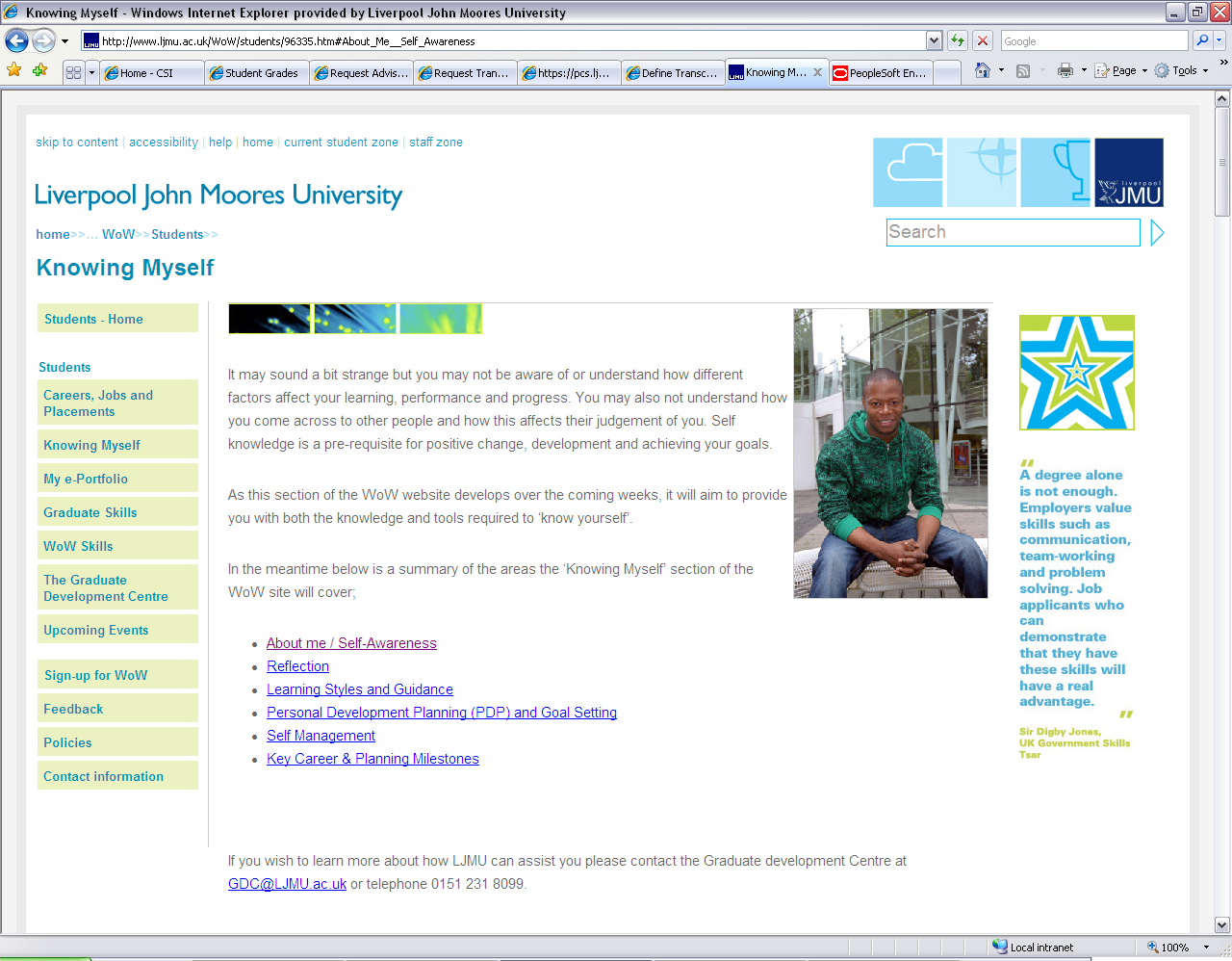 Student Information SystemLiverpool John Moores UniversityStudent GroupsVersion 1:  25th September 2012Business Support OfficeSummary of ChangesIntroductionStudent Groups are a method for grouping Students into areas of common characteristics. These groups can then be used throughout the system to aid with processing.Student Groups are set up on request by PLN through Helpdesk. This is because there is security setting attached, which allows for potentially sensitive groups to be set up and used by specific departments.Adding Students to GroupsNavigation: Main Menu>Records & Enrolment>Career & Programme Information>Student GroupsSearch for the student that is to be placed into a GroupEnter the Academic InstitutionSelect the required Student Group from the Look Up – only those groups that you have security access to will be visable.Enter the Effective date. This is the date that the student becomes part of the groupEnter Comments as requiredSave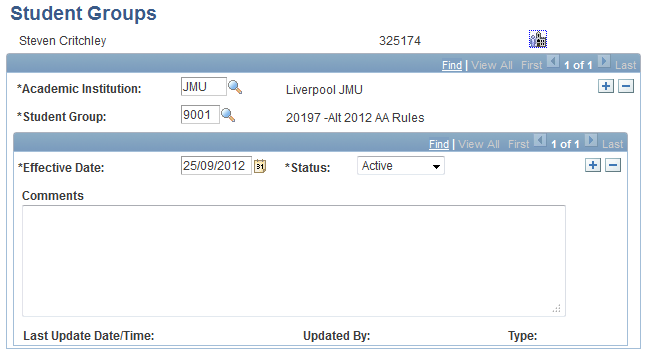 Removing Students from GroupsNavigation: Main Menu>Records & Enrolment>Career & Programme Information>Student GroupsSearch for the studentEnter the Academic InstitutionSelect the required Student Group from the Look Up – only those groups that you have security access to will be visible.Click the Effective Dated ‘Add a Row’ button – this is the lower set of buttons.Enter the Effective date. This is the date that the student leaves the GroupChange the status date to InactiveEnter Comments as requiredSave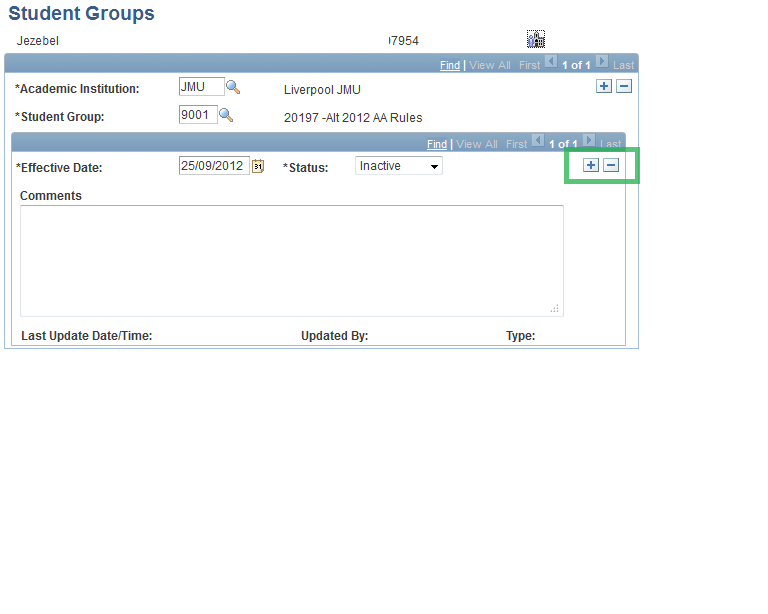 Changing a GroupIf you need to change the group that a student is a member of, you need to end date the old group and add the new one.Follow section 2 first to end date the first group and then follow section 1 to add the new group – but PLEASE NOTE, you must Add a Row, the higher level in order to add the new Group.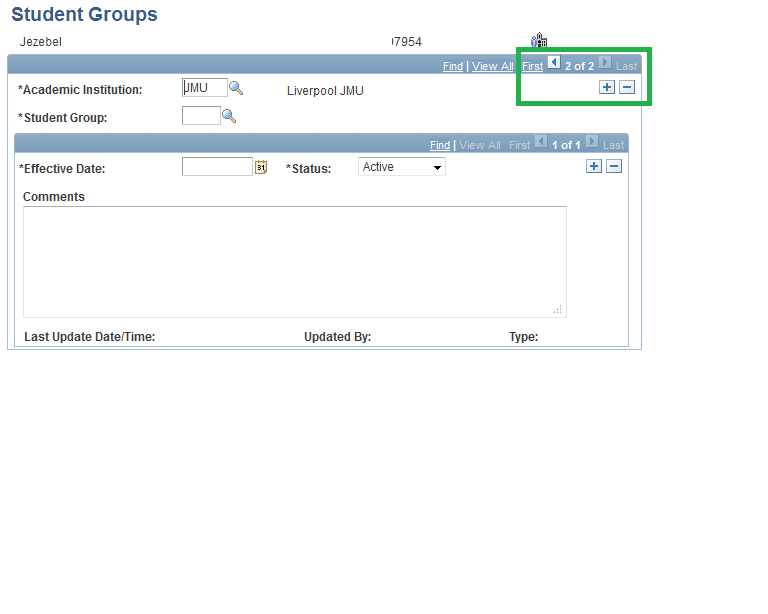 Viewing All Students in a GroupNavigation: Main Menu>Records & Enrolment>Career & Programme Information>View Student Groups by StudentEnter the Academic InstitutionEnter the Student Group that you wish to viewClick SearchChange the Parameters if requiredClick ‘Get Results’The students that belong  to that Group are now displayed.Version:Changes:Date:Version 1.0New Document25th Sept 2012